TÍTULO DA OBRA:AUTOR(A)/ ORGANIZADOR(A):Após estar de acordo com a última versão recebida, autorizo a publicação no site <https://www.cegraf.ufg.br/p/7467-editora-ufg-digital-editora-da-imprensa-universitaria-digital> de meu livro pelo CEGRAF/ UFG._________________________________Em ________________, aos ____ de __________ de 20___.N.B.: Por favor, devolva ao/à seu/sua remetente do CEGRAF/ UFG este formulário assinado e datado – a assinatura pode ser digital. O formulário pode ser devolvido presencialmente na Divisão de Editoração do CEGRAF/ UFG ou enviado por e-mail a: <cegrafedit@gmail.com>.---------oooOooo----------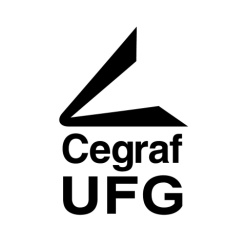 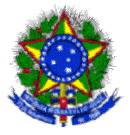 MINISTÉRIO DA EDUCAÇÃOUNIVERSIDADE FEDERAL DE GOIÁSCENTRO EDITORIAL E GRÁFICOCEGRAF/ UFG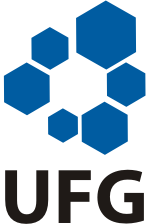 